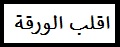 المملكة العربية السعوديةوزارة التعليمالإدارة العامة للتعليم بمنطقة مدرسة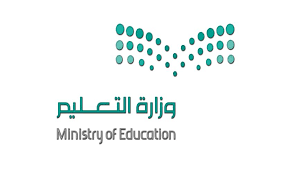 التاريخ:     /        /        المـقرر: رياضيات 5الصف : ثالث ثانوي4 صفحاتاسم الطالب: 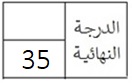 اسم الطالب: اسم الطالب: الاختبار عن دروس الفصل الأول (تحليل الدوال) / رياضيات 5الاختبار عن دروس الفصل الأول (تحليل الدوال) / رياضيات 5الاختبار عن دروس الفصل الأول (تحليل الدوال) / رياضيات 5السؤال الأول: اختر الإجابة الصحيحة في كل مما يلي:        (كل فقرة = 1 درجة)السؤال الأول: اختر الإجابة الصحيحة في كل مما يلي:        (كل فقرة = 1 درجة)السؤال الأول: اختر الإجابة الصحيحة في كل مما يلي:        (كل فقرة = 1 درجة)إذا كانت     فأوجد قيمة الدالة عند إذا كانت     فأوجد قيمة الدالة عند إذا كانت     فأوجد قيمة الدالة عند a)       b)    c)    صفرحدد أي العلاقات التالية لا تمثل دالة :حدد أي العلاقات التالية لا تمثل دالة :حدد أي العلاقات التالية لا تمثل دالة :a)   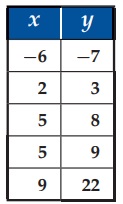 b)   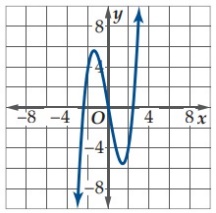 c)    حدد نوع الدالة   حدد نوع الدالة   حدد نوع الدالة   a)  زوجيةb)  فرديةc)  ليست زوجية ولا فرديةحدد مجال الدالة ومداها باستعمال التمثيل البياني المجاور 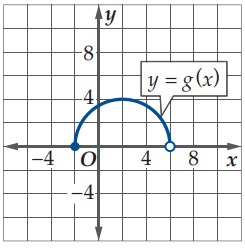 حدد مجال الدالة ومداها باستعمال التمثيل البياني المجاور حدد مجال الدالة ومداها باستعمال التمثيل البياني المجاور a)   المجال         المدى     b)    المجال          المدى  c)    المجال          المدى  : استعمل التمثيل البياني للدالة لإيجاد قيمة المقطع  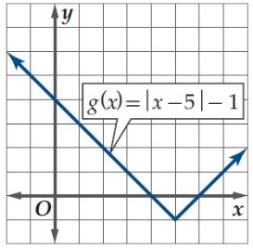 : استعمل التمثيل البياني للدالة لإيجاد قيمة المقطع  : استعمل التمثيل البياني للدالة لإيجاد قيمة المقطع  a)    b)    c)    أي التمثيلات البيانية التالية متماثل حول نقطة الأصلأي التمثيلات البيانية التالية متماثل حول نقطة الأصلأي التمثيلات البيانية التالية متماثل حول نقطة الأصلa)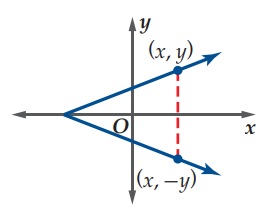 b)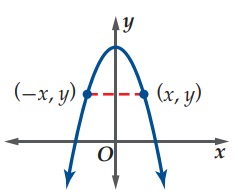 c)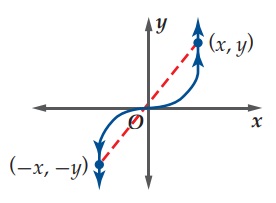 إذا تزايدت قيم الدالة أو تناقصت بلا حدود يكون نوع عدم الاتصال للدالة:إذا تزايدت قيم الدالة أو تناقصت بلا حدود يكون نوع عدم الاتصال للدالة:إذا تزايدت قيم الدالة أو تناقصت بلا حدود يكون نوع عدم الاتصال للدالة:a) عدم اتصال لا نهائيb)   عدم اتصال قفزيc)  عدم اتصال قابل للإزالةحدد الأعداد الصحيحة المتتالية التي تنحصر بينها الأصفار الحقيقية للدالة   في الفترة  حدد الأعداد الصحيحة المتتالية التي تنحصر بينها الأصفار الحقيقية للدالة   في الفترة  حدد الأعداد الصحيحة المتتالية التي تنحصر بينها الأصفار الحقيقية للدالة   في الفترة  a)    لا يوجد أصفار في الفترة المعطاةb)     بين  و c) بين   و  تكون الدالة  متناقصة على فترةٍ ما إذا وفقط إذا تناقصت قيم  كلما .......................تكون الدالة  متناقصة على فترةٍ ما إذا وفقط إذا تناقصت قيم  كلما .......................تكون الدالة  متناقصة على فترةٍ ما إذا وفقط إذا تناقصت قيم  كلما .......................a)  زادت قيم  في الفترةb)  تناقصت قيم  في الفترةc)  لم تتغير قيم  في الفترةحدد الفترة التي تكون فيها الدالة متناقصة  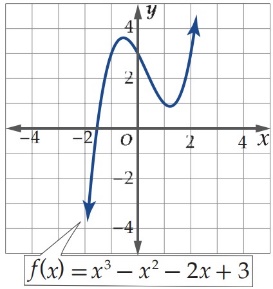 حدد الفترة التي تكون فيها الدالة متناقصة  حدد الفترة التي تكون فيها الدالة متناقصة  a)   b)   c)    أوجد متوسط معدل التغير للدالة في الفترة    أوجد متوسط معدل التغير للدالة في الفترة    أوجد متوسط معدل التغير للدالة في الفترة   a)   b)   c)    استعمل منحنى الدالة الرئيسية (الأم)   لوصف الانسحاب الحاصل لمنحنى الدالة  استعمل منحنى الدالة الرئيسية (الأم)   لوصف الانسحاب الحاصل لمنحنى الدالة  استعمل منحنى الدالة الرئيسية (الأم)   لوصف الانسحاب الحاصل لمنحنى الدالة a)  وحدتين لليمين , و وحدة واحدة لأسفلb) وحدتين لليسار , و وحدة واحدة لأعلىc) وحدتين لليمين , و ثلاث واحدة لأسفلصف العلاقة بين منحنى الدالة  ومنحنى   في الشكل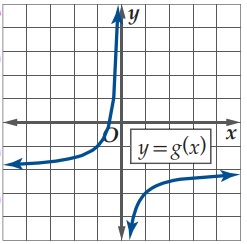 صف العلاقة بين منحنى الدالة  ومنحنى   في الشكلصف العلاقة بين منحنى الدالة  ومنحنى   في الشكلa) انعكاس حول محور  ثم انسحاب وحدتين لأسفلb)انعكاس حول محور  ثم انسحاب 4 وحدات لليسار c) انعكاس حول محور  ثم انسحاب وحدتين لأعلىإذا كانت      فأوجد  إذا كانت      فأوجد  إذا كانت      فأوجد  a)        b)   c)    إذا كانت      فأوجد  إذا كانت      فأوجد  إذا كانت      فأوجد  a)     b)    c)   السؤال الثاني: ضع علامة (ض) أمام العبارة الصحيحة، وعلامة (ضض) أمام العبارة الخاطئة       (كل فقرة = 1 درجة)السؤال الثاني: ضع علامة (ض) أمام العبارة الصحيحة، وعلامة (ضض) أمام العبارة الخاطئة       (كل فقرة = 1 درجة)السؤال الثاني: ضع علامة (ض) أمام العبارة الصحيحة، وعلامة (ضض) أمام العبارة الخاطئة       (كل فقرة = 1 درجة)1- (       )مجال الدالة      هو   2-(       )تُمثِلُ مجموعة من النقاط في المستوى الإحداثي دالة إذا لم يقطع أي خط رأسي تمثيلها البياني في أكثر من نقطة.3-(       )متوسط معدّل التغير بين أي نقطتين على منحنى الدالة هو ميل المستقيم المار بهاتين النقطتين4-(       )الدالة التربيعية  يكون تمثيلها البياني على شكل حرف السؤال الثالث:   اكتب كلا من مجموعات الأعداد الاتية باستعمال الصفة المميزة للمجموعة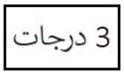 السؤال الرابع:  اكتب كلا من المجموعات الاتية باستعمال رمز الفترة:السؤال الخامس: حدد ما إذا كانت الدالة     متصلة عند  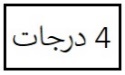                         برر اجابتك باستعمال اختبار الاتصال.السؤال السادس:  استعمل التمثيل البياني لتقدير قيم  التي يكون للدالة  عندها قيم قصوى مقربةً إلى أقرب  وحدة . و أوجد قيم الدالة عندها, وبين نوع القيم القصوى.( اكمل الفراغ بالجدول)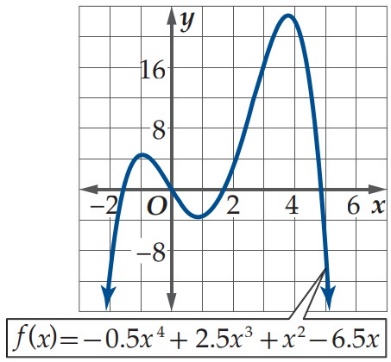 السؤال الثامن: إذا كانت    فأوجد كلاً نم الدوال الأتيةانتهت الأسئلة ,, دعواتي لكم بالتوفيق ,, معلم المادة: أ / .............